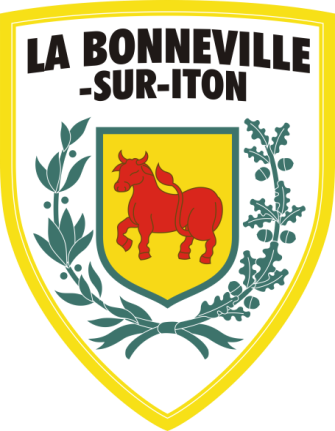 DOSSIER DEMANDE DE SUBVENTION EXCEPTIONNELLEANNEE :Le présent dossier est téléchargeable à l’adresse suivante : www.labonnevillesuriton.frMenu « vie communale - les associations »Personne responsable de l’action :Nom : 							Prénom : Fonction : Téléphone : Courriel : Montant demandé :Nouvelle demande 			Renouvellement d’une actionDescription de l’action :* Joindre un budget prévisionnel de l’action et le bilan financier suite à l’opération pour le versement de la subvention si accordée.A quel besoin cela répond-il ?Public bénéficiaire :Date de mise en œuvre prévue :Durée prévue :Moyens mis en œuvre :Est-il prévu une participation financière des bénéficiaires (ou du public visé) de l’action ?OUI 			NONSi oui montant :Informations complémentaires éventuelles :DEMANDEUR :